Цель конференции: повышение значимости интеллектуального капитала, как основополагающего фактора инновационного развития науки. Задачи конференции: проанализировать и оценить проводимые научные исследования с точки зрения их результативности и применимости и способствовать внедрению современных инновационных технологий.Организатор конференции: Научно-издательский центр «Аэтерна»Каждому автору по итогам конференции будут БЕСПЛАТНО выданы:СБОРНИК СТАТЕЙ в электронном виде. Сборник по итогам конференции является официальным изданием, которому присваиваются УДК, ББK и ISBN. Сборник размещается в elibrary.ru (в РИНЦ не индексируется).ПРОГРАММА КОНФЕРЕНЦИИ в электронном виде Содержит основную информацию о конференции и список участников научной конференцииСЕРТИФИКАТ УЧАСТНИКА в печатном и электронном виде. Сертификат выдается каждому автору и подтверждает участие в научно-практической конференции и публикацию научной статьи.БЛАГОДАРНОСТЬ в печатном и электронном виде Благодарность выдается научному руководителю (при наличии) от имени научного издательства и утверждается подписью и печатью.Так же возможно получение ДИПЛОМА I, II или III степени. Предоставляется по результатам анализа научной статьиЧтобы принять участие в работе научной конференции необходимо до 
15 марта 2022 г. включительно на адрес science@aeterna-ufa.ru выслать: а) статью, оформленную в соответствии с требованиями и образцом;б) заявку участника конференции, оформленную по образцу;в) сканкопию / фотографию / скриншот (при онлайн оплате) квитанции оплаты организационного взноса. Публикация статей осуществляется только после подтверждения оплаты организационного взноса. Файлы назвать по фамилии автора (например: Аверин Б.Е.-статья, Аверин Б.Е.-анкета, Аверин Б.Е.-квитанция). В теме письма укажите: «Шифр конференции: NK-YUR-154». При получении материалов Оргкомитет проводит рецензирование материалов и в течение 2 раб. дней направляет на эл. адрес автора письмо с подтверждением принятия материалов, либо необходимостью внесения правок. Авторам, не получившим подтверждения в течение 2 рабочих дней, необходимо продублировать материалы.Возможна отправка материалов (статья и анкета) для предварительной проверки. После проверки автору будет направлено письмо с результатами проверки и, при одобрении материалов, инструкцией для оплаты организационного взноса.В течение 3 рабочих дней после конференции сборник, программа конференции, сертификаты участников, дипломы и благодарности научным руководителям размещаются на сайте в разделе «Архив конференций». В течение 7 рабочих дней осуществляется рассылка печатных сертификатов участников, благодарностей научным руководителям (бесплатно), сборников и дипломов (при их заказе)В течение 7 рабочих дней осуществляется рассылка электронных версий сборника статей, программы конференции, сертификатов участников, дипломов и благодарностей научным руководителям.В течение 15 рабочих дней сборник статей размещается в научной электронной библиотеке elibrary.ruОрганизационный взнос за каждую страницу статьи составляет 100 руб. (для иностранных участников 3$ за стр.). Авторы могут заказать - Печатный сборник, стоимость которого составляет 250 руб. (для иностранных участников – $12 за экземпляр). Стоимость включает почтовые расходы.- Диплом I, II или III степени, стоимость которого составляет 200 руб. (для иностранных участников – $7). Стоимость включает предоставление диплома в печатном и электронном виде.Банковские реквизиты:Общество с ограниченной ответственностью «Аэтерна»ИНН 027 4171 625	КПП 027 401 001	ОГРН 112 028 004 8460р/с №407 028 108 060 000 01662Банк: Башкирское отделение 8598 ПАО Сбербанк		БИК 048073601Кор счет 301 018 103 000 000 006 01 в РКЦ НБ РБНазначение платежа. «За участие в конференции (ФИО автора/ов). Без НДС».Заполненную квитанцию можно скачать по ссылке «Скачать квитанцию»Возможна on-line оплата организационного взноса по ссылке «On-line оплата»Для получения реквизитов авторам из других стран необходимо обратиться к организаторам: science@aeterna-ufa.ruXVIII Международная научно-практическая конференцияАКТУАЛЬНЫЕ ВОПРОСЫ РАЗВИТИЯ ПРАВОВОЙ ИНФОРМАТИЗАЦИИ В УСЛОВИЯХ ФОРМИРОВАНИЯ ИНФОРМАЦИОННОГО ОБЩЕСТВАXVIII Международная научно-практическая конференцияАКТУАЛЬНЫЕ ВОПРОСЫ РАЗВИТИЯ ПРАВОВОЙ ИНФОРМАТИЗАЦИИ В УСЛОВИЯХ ФОРМИРОВАНИЯ ИНФОРМАЦИОННОГО ОБЩЕСТВА15 марта 2022 г.г. Новосибирск, РФИНФОРМАЦИЯ О КОНФЕРЕНЦИИОСНОВНЫЕ НАПРАВЛЕНИЯ / СЕКЦИИ КОНФЕРЕНЦИИОСНОВНЫЕ НАПРАВЛЕНИЯ / СЕКЦИИ КОНФЕРЕНЦИИ1.	Теория и история права и государства.2.	Трудовое право и право социального обеспечения.3.	Уголовное право и криминология.4.	Уголовный процесс.5.	Криминалистика.6.	Оперативно-розыскная деятельность.7.	Судебная власть8.	Прокурорский надзор. 9. Организация правоохранительной деятельности.10.	Административное право11.	Гражданское право 12. Гражданский процесс.13.	Арбитражный процесс.14.	Конституционное право.15.	Конституционный процесс16.	Муниципальное право.17.	Финансовое право.18.	Международное частное право19. Прочие разделы юриспруденцииМАТЕРИАЛЫ ПО ИТОГАМ КОНФЕРЕНЦИИПОРЯДОК УЧАСТИЯ В КОНФЕРЕНЦИИСРОКИ ПУБЛИКАЦИИ И РАССЫЛКИОРГАНИЗАЦИОННЫЙ ВЗНОСРЕКВИЗИТЫ ДЛЯ ОПЛАТЫАНКЕТА / ЗАЯВКА УЧАСТНИКА КОНФЕРЕНЦИИ (Скачать анкету)АНКЕТА / ЗАЯВКА УЧАСТНИКА КОНФЕРЕНЦИИ (Скачать анкету)АНКЕТА / ЗАЯВКА УЧАСТНИКА КОНФЕРЕНЦИИ (Скачать анкету)АНКЕТА / ЗАЯВКА УЧАСТНИКА КОНФЕРЕНЦИИ (Скачать анкету)АНКЕТА / ЗАЯВКА УЧАСТНИКА КОНФЕРЕНЦИИ (Скачать анкету)АНКЕТА / ЗАЯВКА УЧАСТНИКА КОНФЕРЕНЦИИ (Скачать анкету)Автор 1Автор 2Автор 3Научный руководительФамилия, имя, отчество - полностью, без сокращенийФамилия, имя, отчество - полностью, без сокращенийУч. звание, уч. степень Уч. звание, уч. степень Место работы/учебыМесто работы/учебыКонтактный телефонКонтактный телефонКонтактный e-mailКонтактный e-mailТема статьиТема статьиНаправление/секция-выбрать из списка, представленного в разделе «Основные направления / секции конференции»Направление/секция-выбрать из списка, представленного в разделе «Основные направления / секции конференции»Нужна ли справка-подтверждение об участии в конференции и принятии статьи к публикации?- Стоимость справки – 50 руб. Справка высылается на электронный адрес в формате pdf в течение 1 дняНужна ли справка-подтверждение об участии в конференции и принятии статьи к публикации?- Стоимость справки – 50 руб. Справка высылается на электронный адрес в формате pdf в течение 1 дняНужен ли печатный экземпляр сборника? Если да, то сколько?- Стоимость 1 печатного экземпляра сборника составляет 250 руб. (для иностранных участников – $12 за экземпляр). Нужен ли печатный экземпляр сборника? Если да, то сколько?- Стоимость 1 печатного экземпляра сборника составляет 250 руб. (для иностранных участников – $12 за экземпляр). Нужен ли диплом I, II или III степени- Стоимость диплома составляет – 200 руб. (для иностранных участников – $7). Стоимость включает предоставление диплома в печатном и электронном виде. - Место (I, II или III) определяет организационный комитет конференции по результатам анализа научной статьиНужен ли диплом I, II или III степени- Стоимость диплома составляет – 200 руб. (для иностранных участников – $7). Стоимость включает предоставление диплома в печатном и электронном виде. - Место (I, II или III) определяет организационный комитет конференции по результатам анализа научной статьиПочтовый адрес для отправки печатных экземпляров-  Заполняется обязательно.- Адрес указывается в следующей последовательности: индекс, город, улица, дом, квартира/офисПочтовый адрес для отправки печатных экземпляров-  Заполняется обязательно.- Адрес указывается в следующей последовательности: индекс, город, улица, дом, квартира/офисКому:Куда:Кому:Куда:Кому:Куда:Кому:Куда:Шифр и дата конференции, Адрес для отправки материаловШифр и дата конференции, Адрес для отправки материаловNK-YUR-154, 15 марта 2022 г.science@aeterna-ufa.ruNK-YUR-154, 15 марта 2022 г.science@aeterna-ufa.ruNK-YUR-154, 15 марта 2022 г.science@aeterna-ufa.ruNK-YUR-154, 15 марта 2022 г.science@aeterna-ufa.ruСоглашение Направляя данную анкету/заявку и материалы для публикации:– полностью и безоговорочно соглашаюсь со всеми условиями Договора о публикации научных, научно-практических и методических материалов, представленного по ссылке https://aeterna-ufa.ru/authors-contract/  – подтверждаю, что все соавторы проинформированы относительно условий Договора о публикации научных, научно-практических и методических материалов и получено согласие всех соавторов на его заключение на условиях, предусмотренных ДоговоромНаправляя данную анкету/заявку и материалы для публикации:– полностью и безоговорочно соглашаюсь со всеми условиями Договора о публикации научных, научно-практических и методических материалов, представленного по ссылке https://aeterna-ufa.ru/authors-contract/  – подтверждаю, что все соавторы проинформированы относительно условий Договора о публикации научных, научно-практических и методических материалов и получено согласие всех соавторов на его заключение на условиях, предусмотренных ДоговоромНаправляя данную анкету/заявку и материалы для публикации:– полностью и безоговорочно соглашаюсь со всеми условиями Договора о публикации научных, научно-практических и методических материалов, представленного по ссылке https://aeterna-ufa.ru/authors-contract/  – подтверждаю, что все соавторы проинформированы относительно условий Договора о публикации научных, научно-практических и методических материалов и получено согласие всех соавторов на его заключение на условиях, предусмотренных ДоговоромНаправляя данную анкету/заявку и материалы для публикации:– полностью и безоговорочно соглашаюсь со всеми условиями Договора о публикации научных, научно-практических и методических материалов, представленного по ссылке https://aeterna-ufa.ru/authors-contract/  – подтверждаю, что все соавторы проинформированы относительно условий Договора о публикации научных, научно-практических и методических материалов и получено согласие всех соавторов на его заключение на условиях, предусмотренных ДоговоромНаправляя данную анкету/заявку и материалы для публикации:– полностью и безоговорочно соглашаюсь со всеми условиями Договора о публикации научных, научно-практических и методических материалов, представленного по ссылке https://aeterna-ufa.ru/authors-contract/  – подтверждаю, что все соавторы проинформированы относительно условий Договора о публикации научных, научно-практических и методических материалов и получено согласие всех соавторов на его заключение на условиях, предусмотренных ДоговоромТРЕБОВАНИЯ К СТАТЬЕОбъем -  от 3 страниц формата A4Актуальность. Статья должна быть выполнена на актуальную тему и содержать результаты самостоятельного исследования, а также не должна быть опубликована ранее.Ответственность. За содержание материалов юридическую и иную ответственность несут авторы. Статья будет напечатана в авторской редакции. Оригинальность должна быть не менее 65% по http://www.antiplagiat.ru Количество авторов - не более 3.Требования к оформлениюФормат страницы: А4 (210x297 мм), Ориентация - книжная;Поля (верхнее, нижнее, левое, правое) - 20 мм;Шрифт: кегль - 14, тип: Times New RomanМежстрочный интервал – полуторный. Нумерация страниц не ведется Очередность изложения материала в статьеУДК. Можно найти на сайте: http://teacode.com/online/udc/Имя, отчество и фамилии авторов на русском языке.Ученая степень и звание, место работы/ учебы и город.Заглавными буквами название работы на русском языке.Аннотация (не более 500 символов)Ключевые слова (5-7 слов)Пункты 2,3,4,5,6 на английском языке (по желанию)Текст статьиСписок использованной литературыЗнак копирайта (©), с указанием автора, и года (2022).Рисунки и таблицы должны быть вставлены в текст и пронумерованы. Название и номера рисунков указываются по центру под рисунками, названия и номера таблиц справа – над таблицамиПример:                                   Рис. 1. Название рисункаПример:                                                                                 Таблица 1. Название таблицыЛитература оформляется под названием «Список использованной литературы:» по ГОСТ Р 7.0.5-2008. В тексте обозначается квадратными скобками с указанием номера источника по списку и номера страницы. Например: [5, с. 115].Объем -  от 3 страниц формата A4Актуальность. Статья должна быть выполнена на актуальную тему и содержать результаты самостоятельного исследования, а также не должна быть опубликована ранее.Ответственность. За содержание материалов юридическую и иную ответственность несут авторы. Статья будет напечатана в авторской редакции. Оригинальность должна быть не менее 65% по http://www.antiplagiat.ru Количество авторов - не более 3.Требования к оформлениюФормат страницы: А4 (210x297 мм), Ориентация - книжная;Поля (верхнее, нижнее, левое, правое) - 20 мм;Шрифт: кегль - 14, тип: Times New RomanМежстрочный интервал – полуторный. Нумерация страниц не ведется Очередность изложения материала в статьеУДК. Можно найти на сайте: http://teacode.com/online/udc/Имя, отчество и фамилии авторов на русском языке.Ученая степень и звание, место работы/ учебы и город.Заглавными буквами название работы на русском языке.Аннотация (не более 500 символов)Ключевые слова (5-7 слов)Пункты 2,3,4,5,6 на английском языке (по желанию)Текст статьиСписок использованной литературыЗнак копирайта (©), с указанием автора, и года (2022).Рисунки и таблицы должны быть вставлены в текст и пронумерованы. Название и номера рисунков указываются по центру под рисунками, названия и номера таблиц справа – над таблицамиПример:                                   Рис. 1. Название рисункаПример:                                                                                 Таблица 1. Название таблицыЛитература оформляется под названием «Список использованной литературы:» по ГОСТ Р 7.0.5-2008. В тексте обозначается квадратными скобками с указанием номера источника по списку и номера страницы. Например: [5, с. 115].ОБРАЗЕЦ ОФОРМЛЕНИЯ СТАТЬИУДК 343Аверин Б.Е.канд.юрид.наук, доцент НЮИ (ф) ТГУ г. Новосибирск, РФОТВЕТСТВЕННОСТЬ ЗА НЕОКАЗАНИЕ ПОМОЩИ БОЛЬНОМУАннотацияАктуальность. Выводы.Ключевые словаСлово, слово, слово, слово, словоТекст. Текст. «Цитата» [1, с. 35]. Текст (см. табл. 1). Таблица 1. Название таблицыТекст. Текст (рис 1.).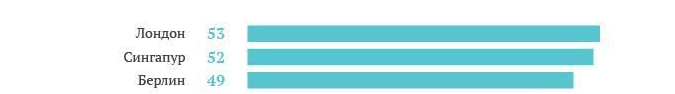 Рис. 1. Название рисункаТекст. Текст.Список использованной литературыЛитература.© Аверин Б.Е., 2022НАУЧНО-ИЗДАТЕЛЬСКИЙ ЦЕНТР АЭТЕРНАНАУЧНО-ИЗДАТЕЛЬСКИЙ ЦЕНТР АЭТЕРНА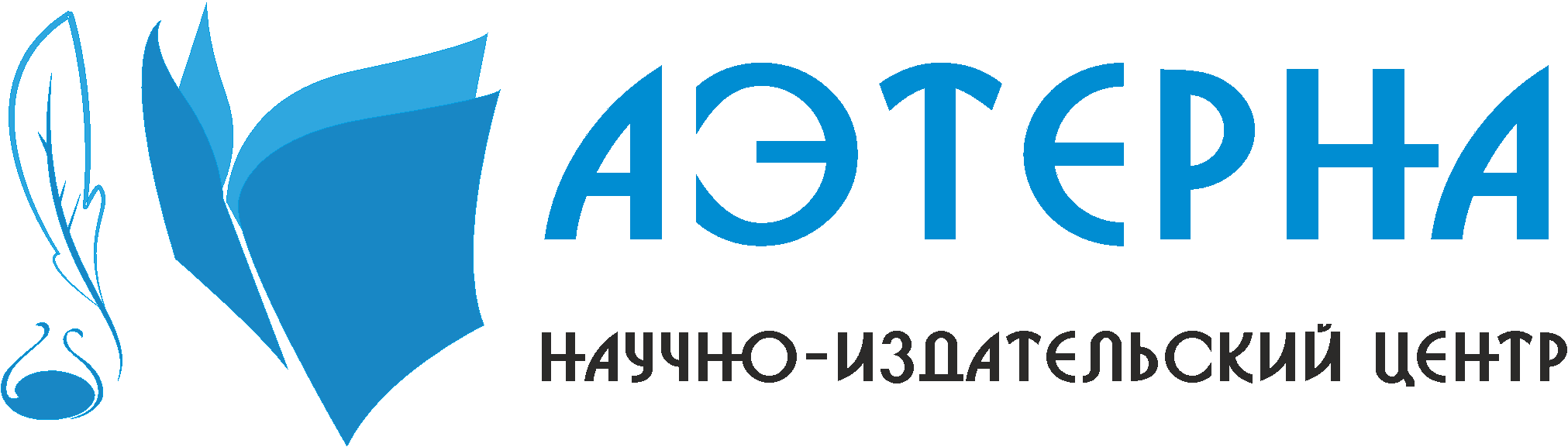 https://aeterna-ufa.ruscience@aeterna-ufa.ru+ 7 347 266 60 68 450076, г. Уфа, ул. Пушкина 120